ПАСПОРТ СПЕЦИАЛИСТА Образование _________высшее_1. наименование вуза, где учился		Кыргызский национальный университет  им.Ж.Баласагына, факультет кыргызская филология 2.  год окончания вуза__1996 -г._ Место работы в настоящее время  Кыргызский национальный аграрный университет им.К.И. Скрябина 1. Государство:  Кыргызстан___ 2.Организация: Кыргызский национальный аграрный  университет имени: К.И.Скрябина 3. Должность зав.кафедрой кафедры кыргызского и русского  языков Наличие ученой степениСтепень 	Кандидат филологических наук Отрасль наук: 	кыргызская литература Шифр специальности (по номенклатуре научных работников): 10.01.01 Дата присуждения  25-февраля, 2011 года 1. Количество публикаций _21_________ в т.ч. научных _21_____________,монографий __1______________, учебно-методических __-___________________,открытий ________________________, изобретений _______________________. Научные труды Основные: шифр научной специальности: 10.01.01-кыргызская литература _______________________ 1. _______________________________________________________________Дата заполнения  26 сентябрь 2022 г.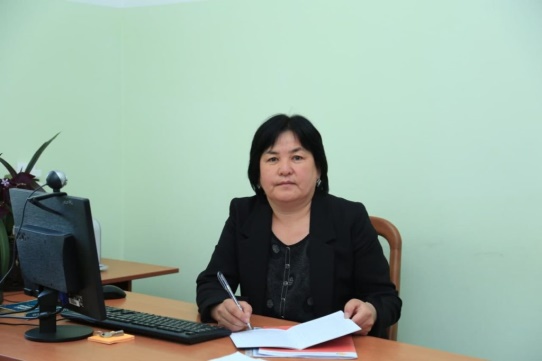 1. Фамилия  Осубекова2. Имя Гүлзат 3. Отчество Темировна4. Пол  жен.5. Дата рождения  05.04.19746. Место рождения  Нарынская обл., Кочкорский район, с/о Кум-Дөбө7. Национальность кыргызка8. Гражданство Кыргызстан